ABSTRAKUPAYA MENINGKATKAN HASIL BELAJAR SISWA DENGAN  MENGGUNAKAN MODEL PJBL PADA MATA PELAJARAN PKN KELAS III DI SDN 104211 MARINDAL KECAMATAN MEDAN AMPLASOlehRATIH WULANDARI191434167Penelitian ini bertujuan untuk mengetahui peningkatan hasil belajar PKn pokok bahasan tema 1 (pertumbuhan dan perkembangan makhluk hidup) subtema 1 (ciri-ciri makhluk hidup) pada siswa kelas III SDN 104211 Marindal pada tahun ajaran 2023. Penelitian ini merupakan jenis penelitian tindakan kelas (PTK) yang terdiri tiga siklus dan empat tahap. Pada setiap siklus meliputi perencanaan, pelaksanaan, observasi dan refleksi. Tahap tersebut merupakan siklus yang berlangsung secara berulang dan dilakukan dengan langkah-langkah yang sama dan difokuskan pada model pembelajaran project based learning (PjBL). Subjek penelitian ini adalah guru (peneliti) yang melakukan penelitian dalam menerapkan model pembelajaran project based learning (PjBL). Teknik pengumpulan data yang digunakan adalah pengamatan selama siswa mengikuti proses pembelajaran dan menggunakan tes berupa soal yang dilaksanakan pada akhir siklus serta dokumentasi selama kegiatan pembelajaran.Hasil penelitian ini menunjukkan adanya peningkatan hasil belajar PKn  siswa menggunakan model pembelajaran project based learning (PjBL) pada setiap siklusnya. Peningkatan ini dapat dilihat melihat siklus yang telah dilakukan. Pada siklus I hasil belajar siswa mencapai 65,38% dari 26 siswa hanya 17 siswa yang tuntas. Selanjutnya, pada siklus II mengalami peningkatan hasil belajar mencapai ketuntasan 76,92% dan hanya 6 yang tidak tuntas. Selanjutnya pada siklus III mengalami peningkatan hasil belajar mencapai 92,30% dan hanya 2 yang tidak tuntas. Kesimpulan dari penelitian ini adalah upaya menggunakan model pembelajaran project based learning dapat meningkatkan hasil belajar PKn pada siswa kelas III di SDN 104211 Marindal.Kata Kunci: Hasil Belajar, Aktivitas, Pembelajaran Berbasis Proyek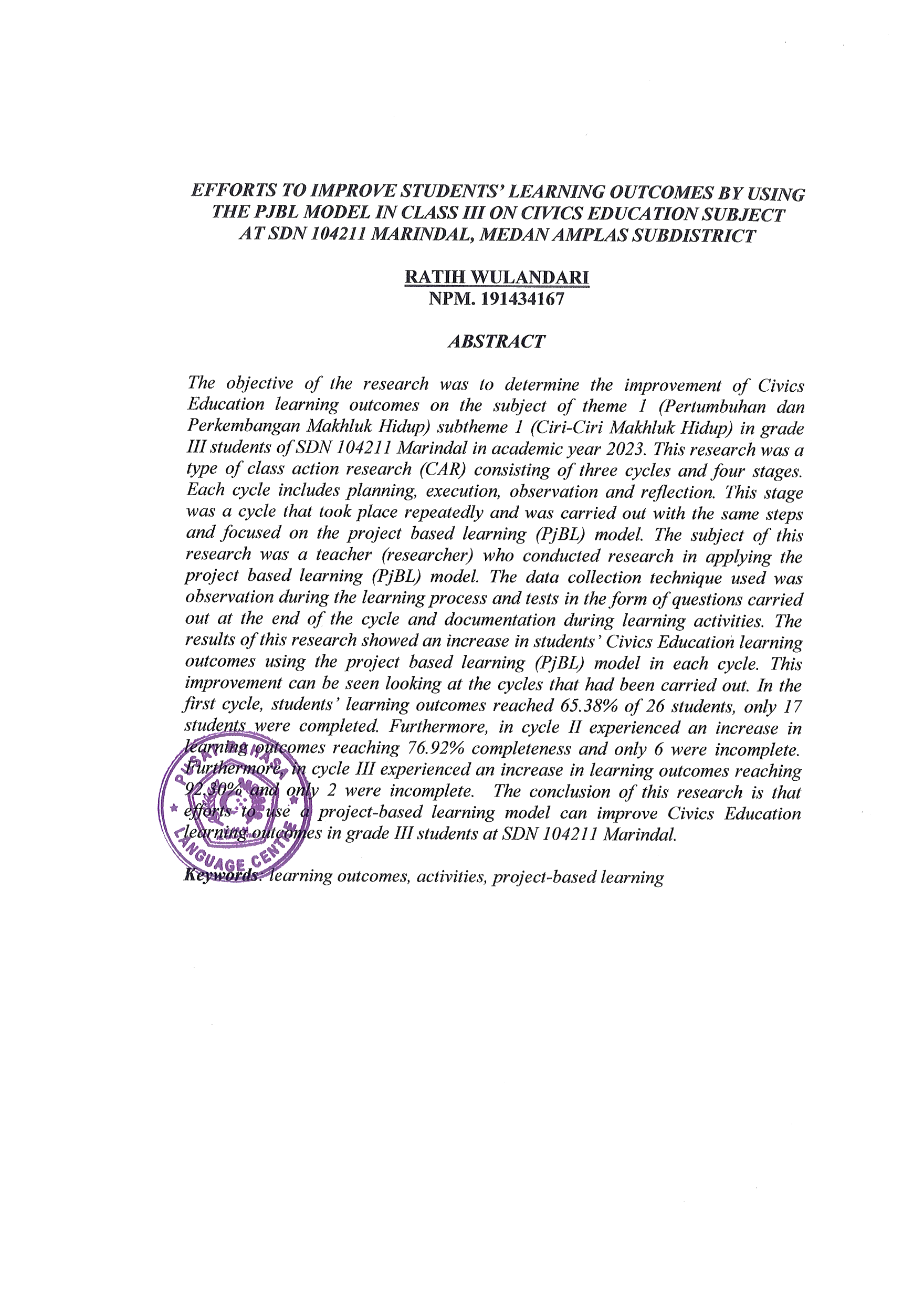 